El siguiente es el documento presentado por el Magistrado Ponente que sirvió de base para proferir la providencia dentro del presente proceso.  El contenido total y fiel de la decisión debe ser verificado en la respectiva Secretaría.TEMAS:	DEBIDO PROCESO / TUTELA CONTRA DECISIÓN JUDICIAL / SIMULTANEIDAD DE ACCIONES / TEMERIDAD / REQUISITOS / RELACIÓN CON LA COSA JUZGADA CONSTITUCIONAL / SANCIÓN: CONDENA EN COSTAS.Conforme el artículo 38 del Decreto 2591 de 1991 la actuación es temeraria cuando “sin motivo expresamente justificado, la misma acción de tutela sea presentada por la misma persona o su representante ante varios jueces o tribunales”, y su comprobación da lugar al rechazo y a la decisión desfavorable de todas las solicitudes. Asimismo, el profesional del derecho que así proceda será sancionado. Para efectos de determinar si se ha configurado la temeridad en la presentación de una acción de tutela, habrán de confrontarse por el fallador, que concurran los siguientes presupuestos: (i) Identidad de partes, (ii) Identidad de causa para pedir, (iii) Identidad en la petición y en los derechos invocados y “(iv) la ausencia de justificación en la presentación de la nueva demanda, vinculada a un actuar doloso y de mala fe por parte del libelista. (…)Pese a lo anterior, también ha dicho la jurisprudencia constitucional que no siempre ante una duplicidad de acciones se presenta la temeridad en el ejercicio de la tutela…Por lo tanto, existe la posibilidad de que se presenten las siguientes situaciones : (i) Cosa juzgada y temeridad, cuando se presenta una tutela sobre un asunto ya decidido pero sin justificación para su presentación; (ii) Cosa juzgada sin temeridad, cuando se interpone el amparo con expresa manifestación de que se hace por segunda vez y con la convicción de que no ha operado el fenómeno de la cosa juzgada; y, (iii) Temeridad sin cosa juzgada, cuando se presenta simultaneidad entre dos o más solicitudes de amparo que presentan la triple identidad (Objeto, causa y partes), sin que ninguna haya hecho tránsito a cosa juzgada.(…)… conforme a lo discurrido se advierte que el actor con anterioridad a la interposición del presente amparo promovió otra tutela contra el Juzgado accionado porque en la acción popular No. 2018-00019-00 denegó publicar el aviso a la comunidad en el portal web de la Rama Judicial. En efecto, corresponde a la radicada al No.66001-22-13-000-2018-00800-00, acumuladas dos (2) acciones más, que ya hizo tránsito a cosa juzgada constitucional, puesto que cuenta con sentencias de primera (Folios 162 y 163, expediente digitalizado del disco visible a folio 7, este cuaderno) y segunda instancia, y fue excluida de revisión por la CC (Folios 9 a 11, ibídem). En consecuencia, es claro que el presente amparo es improcedente, y así se declarará.Asimismo, advierte esta colegiatura que debe sancionarse al accionante por su actuar temerario, porque es evidente el abuso de este mecanismo con el fin de lograr a toda costa la “protección” de sus derechos; la incesante promoción de amparos no da lugar sino a entender que pretende fortuitamente alcanzar la prosperidad de sus pretensiones.
REPUBLICA DE COLOMBIA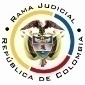 RAMA JUDICIAL DEL PODER PÚBLICOTRIBUNAL SUPERIOR DEL DISTRITO JUDICIALSALA DE DECISIÓN CIVIL –FAMILIA – DISTRITO DE PEREIRADEPARTAMENTO DE RISARALDA		Asunto			: Sentencia de tutela en primera instanciaAccionante		: Javier Elías Arias IdárragaAccionado (s)		: Juzgado Promiscuo del Circuito de La Virginia y otroVinculado (s)		: Uner Augusto Becerra Largo y otrosRadicación (es)	: 66001-22-13-000-2019-00250-00		Temas			: Cosa Juzgada Constitucional - Temeridad 		Magistrado Ponente	: Duberney Grisales HerreraActa número		: 125 de 02-04-2019Pereira, R., dos (2) de abril de dos mil diecinueve (2019).EL ASUNTO POR DECIDIREl amparo constitucional de la referencia, adelantadas las debidas actuaciones con el trámite preferente y sumario, sin que se evidencien causales de nulidad que lo invaliden.LA SÍNTESIS FÁCTICAInformó el actor que en la acción popular No.2018-00019-00 el Juzgado accionado se niega a informar a la comunidad por intermedio del portal web de la Rama Judicial “link avisos a la comunidad”; también que el Procurador Delegado no actúa en dicho asunto (Folio 1, este cuaderno). EL DERECHO INVOCADOEl actor considera se vulnera el debido proceso (Folio 1, este cuaderno).LAS PETICIONES DE PROTECCIÓNPretende que se ordene al Juzgado encausado: (i) Informar a la comunidad mediante el portal web reseñado; y, al Procurador Delegado: (i) Demostrar las actuaciones que adelantó para evitar la vulneración de los derechos del actor; (ii) Informar si la funcionaria incumple con su “deber función”; y, (iii) Arrimar copia de memoriales donde haya solicitado que el aviso se publique a través de dicha herramienta. También requiere de esta Corporación: (i) Brindar copia gratuita del expediente; y, (ii) Probar cuál fue el medio empleado para notificar a los terceros interesados, en caso negativo, declarar la nulidad de lo actuado por indebida notificación (Folio 1, este cuaderno). EL RESUMEN DE LA CRÓNICA PROCESALEn reparto ordinario del 19-03-2019 se asignó a este Despacho, con providencia del 20--03-2019 se admitió y se ordenó notificar a las partes, entre otros ordenamientos (Folio 4, ibídem). El 28-03-2019 se vincularon terceros interesados (Folio 12, ib.). Fueron debidamente enteradas las partes (Folios 5 y 6, ibídem). El accionado arrimó la documentación requerida (Folio 7, ib.).La sinopsis de las respuestasLa Procuraduría General de la Nación, Regional Risaralda, describió su papel en las acciones populares y mencionó que la situación alegada, es ajena a sus funciones como agente del Ministerio Público, por lo que requirió su desvinculación (Folio 18, ib.); el banco Davivienda solicitó negar el amparo en contra del accionado porque la actuación judicial se ciñó a los parámetros legales (Folios 20 y 21, ib.); y, la Personería de Medellín alegó falta de legitimación en la causa (Folios 28 y 29, ib.).LA FUNDAMENTACIÓN JURÍDICA PARA DECIDIRLa competencia. Este Tribunal es competente para conocer las acciones en razón a que es el superior jerárquico del Juzgado Promiscuo del Circuito de La Virginia.El problema jurídico a resolver. ¿El Juzgado ha vulnerado o amenazado los derechos fundamentales del accionante, según lo expuesto en el escrito de tutela? Los presupuestos generales de procedenciaLa legitimación en la causaSe cumple por activa dado que el actor interviene como coadyuvante en la acción popular donde se reprocha la falta al debido proceso (Folio 123, expediente digitalizado del disco visible a folio 7, este cuaderno). Y por pasiva, el Juzgado accionado porque es la autoridad judicial que conoce de dicho asunto.Según el artículo 135, inciso 4º, CGP, se rechazará de plano la nulidad invocada, por falta de legitimación.  La notificación de los terceros aquí vinculados es consultable en este expediente (Artículo 16, Decreto 2591).Las sub-reglas de análisis en la procedibilidad frente a decisiones judicialesDesde la sentencia C-543  de  1992,  que examinó en constitucionalidad, los artículos 11, 12 y 40  del  Decreto  2591 de 1991, declarados ajustados a la Carta, inicia la línea jurisprudencial en torno a la tutela contra providencias judiciales, que ha evolucionado hasta una re-definición dogmática entre 2003 y 2005, básicamente sustituyó la expresión “vías de hecho” por la de “causales genéricas de procedibilidad” y ensanchó las causales especiales, pasando de cuatro (4) a ocho (8).  En el mismo sentido Quiroga Natale.Ahora, en frente del examen que se reclama en sede constitucional, resulta de mayúscula trascendencia, precisar que se trata de un juicio de validez y no de corrección, lo que evidencia que son dos planos de estudio diversos, entonces, mal puede mutarse en constitucional lo que compete al ámbito legal, ello se traduce en evitar el riesgo de convertirse en una instancia más, que iría en desmedro de la naturaleza excepcional del instrumento protector.  Así lo explicó la Colegiatura constitucional.Los requisitos generales de procedibilidad, explicados en amplitud en la sentencia C-590 de 2005 y reiterados en la consolidada línea jurisprudencial de la CC son: (i) Que el asunto sea de relevancia constitucional; (ii) Que se hayan agotado los medios ordinarios y extraordinarios de defensa judicial al alcance del afectado; (iii) Que se cumpla con el requisito de inmediatez; (iv) Que la irregularidad procesal tenga un efecto directo y determinante sobre la decisión atacada; (v) Que el actor identifique los hechos generadores de la vulneración y que; (vi) De ser posible, los hubiere alegado en el proceso judicial en las oportunidades debidas; (vii) Que no se trate de tutela contra tutela.De otra  parte,  como requisitos o  causales especiales  de procedibilidad,  se han definido los siguientes: (i) Defecto orgánico, (ii) Defecto procedimental absoluto, (iii) Defecto fáctico, (iv) Error inducido, (v) Decisión sin motivación, (vi) Defecto material o sustantivo; (vii) Desconocimiento del precedente; y, por último, (viii) violación directa de la Carta.  Un sistemático  recuento  puede  leerse  en  la  obra  de  los  doctores  Catalina Botero Marino y Quinche Ramírez.Los supuestos de la acción de tutela temeraria y la cosa juzgada constitucionalConforme  el  artículo  38  del  Decreto  2591  de 1991 la actuación es temeraria cuando “sin motivo expresamente justificado, la misma acción de tutela sea presentada por la misma persona o su representante ante varios jueces o tribunales”, y su comprobación da lugar al rechazo y a la decisión desfavorable de todas las solicitudes. Asimismo,  el profesional del  derecho que así proceda será sancionado. Para  efectos  de  determinar  si  se  ha  configurado la temeridad en la presentación de una acción de tutela, habrán de confrontarse por el fallador, que concurran los siguientes presupuestos: (i) Identidad de partes, (ii) Identidad de causa para pedir, (iii) Identidad en la petición y en los derechos invocados y “(iv) la ausencia de justificación en la presentación de la nueva demanda, vinculada a un actuar doloso y de mala fe por parte del libelista. Respecto del último de los elementos ha doctrinado la CC que: “(…) mencionados se presenta cuando la actuación del actor resulta amañada, denota el propósito desleal de obtener la satisfacción del interés individual a toda costa, deja al descubierto el abuso del derecho porque deliberadamente y sin tener razón, de mala fe se instaura la acción, o pretende a través de personas inescrupulosas asaltar la buena fe de quien administra justicia (…)”.Pese a lo anterior, también ha dicho la jurisprudencia constitucional que no siempre ante una duplicidad de acciones se presenta la temeridad en el ejercicio de la tutela, criterio reiterado y en reciente pronunciamiento, sostiene:… Por el contrario, la actuación no es temeraria, cuando si bien se comprueba la existencia de multiplicidad de peticiones de tutela, esta se funda en: (i) la falta de conocimiento del demandante; (ii) el asesoramiento errado por parte de abogados; o (iii) el sometimiento del actor a un estado de indefensión, “propio de aquellas situaciones en que los individuos obran por miedo insuperable o por la necesidad extrema de defender un derecho”. En tales casos, “si bien la tutela debe ser declarada improcedente, la actuación no se considera ´temeraria` y, por ende, no conduce a la imposición de una sanción en contra del demandante”. Sublínea extra-textualAsimismo, es  preciso  señalar  conforme  al  criterio  de  la  doctora  Catalina Botero M. que “(…) es fundamental tener en cuenta que la actuación temeraria, para serlo requiere de la mala fe del actor”, de manera que, por virtud de la presunción de buena fe que le cobija; “(…) la conducta temeraria, es un hecho que debe ser probado y no presumido por el funcionario judicial”. Criterio que de antaño comparte esta Sala de la Corporación.Así entonces en presencia de varias acciones de tutela sucesivas debe inicialmente estudiarse la cosa juzgada constitucional antes que la temeridad. Y en ese sentido se advirtió: … cuando la decisión de un juez constitucional llega a instancia de la Corte, ésta se convierte en definitiva. En caso de ser seleccionada para su revisión, se produce la cosa juzgada constitucional con la ejecutoria del fallo de la corporación, de lo contrario, la misma opera a partir de la ejecutoria del auto que decide la no selección. De esta manera, si se produce un nuevo pronunciamiento acerca del tema, este atentaría contra la seguridad jurídica, haciendo que cualquier demanda al respecto deba declararse improcedente… (Subrayas de la Sala).Por lo tanto, existe la posibilidad de que se presenten las siguientes situaciones: (i) Cosa juzgada y temeridad, cuando se presenta una tutela sobre un asunto ya decidido pero sin justificación para su presentación; (ii) Cosa juzgada sin temeridad, cuando se interpone el amparo con expresa manifestación de que se hace por segunda vez y con la convicción de que no ha operado el fenómeno de la cosa juzgada; y, (iii) Temeridad sin cosa juzgada, cuando se presenta simultaneidad entre dos o más solicitudes de amparo que presentan la triple identidad (Objeto, causa y partes), sin que ninguna haya hecho tránsito a cosa juzgada. En síntesis, la concurrencia de la triple identidad es insuficiente para concluir que se trata de una actuación amañada o contraria al principio constitucional de buena fe, pero sí está afectada de improcedencia ya sea por la simultaneidad de amparos sin decisión definitiva o porque acaeció el fenómeno de la cosa juzgada constitucional.EL CASO CONCRETO MATERIA DE ANÁLISISAhora, conforme a lo discurrido se advierte que el actor con anterioridad a la interposición del presente amparo promovió otra tutela contra el Juzgado accionado porque en la acción popular No. 2018-00019-00 denegó publicar el aviso a la comunidad en el portal web de la Rama Judicial. En efecto, corresponde a la radicada al No.66001-22-13-000-2018-00800-00, acumuladas dos (2) acciones más, que ya hizo tránsito a cosa juzgada constitucional, puesto que cuenta con sentencias de primera (Folios 162 y 163, expediente digitalizado del disco visible a folio 7, este cuaderno) y segunda instancia, y fue excluida de revisión por la CC (Folios 9 a 11, ibídem). En consecuencia, es claro que el presente amparo es improcedente, y así se declarará.Asimismo, advierte esta colegiatura que debe sancionarse al accionante por su actuar temerario, porque es evidente el abuso de este mecanismo con el fin de lograr a toda costa la “protección” de sus derechos; la incesante promoción de amparos no da lugar sino a entender que pretende fortuitamente alcanzar la prosperidad de sus pretensiones. En efecto, es un asiduo usuario de la administración de justicia, por lo que es imposible considerarlo ignorante de las repercusiones de promover repetidas peticiones de amparo; tampoco se encuentra en estado de vulnerabilidad o indefensión, ni obra por miedo insuperable o necesidad extrema; el petitorio jamás se presentó con ocasión de un asesoramiento equivocado; y, menos se ha proferido sentencia unificadora que dé lugar a la interposición de la misma tutela. Ha dicho la CC que para declarar la existencia de la temeridad se debe verificar la existencia de alguna de las siguientes situaciones:6. Ahora bien, la jurisprudencia constitucional ha considerado que la actuación temeraria prevista en el artículo 38 del Decreto 2591 de 1991, además de otorgarle al juez de instancia la facultad de rechazar o decidir desfavorablemente “todas las solicitudes”, le habilita -en armonía con lo previsto en los artículos 72 y 73 del Código de Procedimiento Civil-,  para sancionar pecuniariamente a los responsables, siempre que la presentación de más de una acción de amparo constitucional entre las mismas partes, por los mismos hechos y con el mismo objeto (i) envuelva una actuación amañada, reservando para cada acción aquellos argumentos o pruebas que convaliden sus pretensiones; (ii) denote el propósito desleal de “obtener la satisfacción del interés individual a toda costa, jugando con la eventualidad de una interpretación judicial que, entre varias, pudiera resultar favorable”; (iii) deje al descubierto el "abuso del derecho porque deliberadamente y sin tener razón, de mala fe se instaura la acción”; o finalmente (iv) se pretenda a través de personas inescrupulosas asaltar la “buena fe de los administradores de justicia”.  El resaltado es propio de esta Colegiatura.Adicionalmente, en reciente decisión la CSJ rememoró que en anteriores oportunidades  ha convalidado la fijación de ese tipo de correctivos al accionante tras constatar su desacato a reiterados pronunciamientos de las autoridades judiciales para que evite la presentación de acciones constitucionales de forma temeraria. Así  las  cosas,  en  aplicación  del  inciso  3º  del  artículo  25  del  Decreto  2591  de  1991,  se condenará en “costas” al señor Javier Elías Arias Idárraga, identificado con la cédula de ciudadanía No.10.141.947, a favor del Consejo Superior de la Judicatura, en una cuantía equivalente a un (1) smmlv, que deberá pagar en un término de tres (3) días, en la cuenta “CSJ - MULTAS Y SUS RENDIMIENTOS – CUN” No.3-0820-000640-8 del Banco Agrario de Colombia SA, y en caso de no pagar la multa en el plazo concedido, se remitirá copia de la providencia con sus respectivas constancias a la Dirección Ejecutiva de Administración Judicial local, con el fin de que se inicie el proceso de cobro coactivo (Acuerdo No.PSAA10-6979 de 2010 de la Sala Administrativa del CSJ y Circular No.DEAJC15-61 de 23-11-2015 de la Dirección Ejecutiva de Administración Judicial). En el petitorio de tutela no reportó dirección física para notificaciones, pero informó que las recibiría en el correo electrónico dinosaurio013@hotmail.com (Circular DESAJPEC17-3 de 16-03-2017). Ahora, en lo que concierne a la pretensión formulada en contra del Procurador Delegado para Asuntos Civiles, encaminada a que demuestre si intervino en el asunto popular, conceptúe sobre las actuaciones de la funcionaria encausada y brinde copias de memoriales donde haya hecho la misma petición referida en el petitorio, esta Sala lo denegará, habida cuenta de la manifiesta ausencia de hechos. El accionante en manera alguna le formuló solicitudes afines o derechos de petición, lo que conlleva a concluir la falta de amenaza o agravio endilgado. Por último, se accede al pedimento de copias, mas como se trata de la reproducción de todo el expediente, se ordenará que las actuaciones sean escaneadas y remitidas al correo electrónico del interesado (Artículo 114-4º, CGP), previo pago del arancel judicial (PSAA14-10280 del CSJ).En  mérito  de  lo  expuesto,  el  Tribunal  Superior  del  Distrito  Judicial  de  Pereira, Risaralda,  Sala  de  Decisión  Civil  -  Familia,  administrando  Justicia,  en  nombre  de  la República y por autoridad de la Ley,F A L L A,RECHAZAR DE PLANO la nulidad invocada por el señor Javier E. Arias I.DECLARAR IMPROCEDENTE la tutela propuesta en contra del Juzgado Promiscuo del Circuito de La Virginia, respecto a la publicación del aviso a la comunidad, porque acaeció el fenómeno de la cosa juzgada constitucional.CONDENAR en “costas” al señor Javier E. Arias I., identificado con la cédula de ciudadanía No.10.141.947,  a favor del Consejo Superior de la Judicatura, en la suma de un (1) smmlv, que deberá pagar en un término de tres (3) días, contados a partir de la notificación esta providencia, en la cuenta “CSJ - MULTAS Y SUS RENDIMIENTOS – CUN” No.3-0820-000640-8 del Banco Agrario de Colombia SA.En caso de incumplir dicha orden en el plazo concedido, se remitirá copia de esta providencia con sus respectivas constancias a la Dirección Ejecutiva de Administración Judicial local, con el fin de que se inicie el proceso de cobro coactivo.NEGAR el amparo en contra del Procurador Delegado para Asuntos Civiles.ESCANEAR todo el expediente de este amparo constitucional y REMITIR el archivo al correo electrónico suministrado por el actor, previo pago del arancel judicial por el accionante.REMITIR este expediente, a la CC para su eventual revisión, de no ser impugnada.ARCHIVAR el expediente, previa anotaciones en los libros radicadores.Notifíquese,DUBERNEY GRISALES HERRERAM A G I S T R A D OEDDER JIMMY SÁNCHEZ C.		JAIME ALBERTO SARAZA N.	M A G I S T R A D O 	                                   M A G I S T R A D O